Export Promotion Bureau, Bangladesh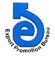 Export performance of Service Sector for the Month of July-October-2018-19(Value in  Mn. US$)Data Source: Bangladesh Bank2. National Export Performance of Goods for July-November-2018-19 And Service Sector for July-October- 2018-19            (Value in  Mn. US$) ProductsExport Performance for FY2017-18Export Target forFY 2018-19Strategic Target for July-Oct. 2018-19Export Performance for July-Oct. 2018-19% Change of export PerformanceOverS. TargetExport Performance for July- Oct.2017-18% Change of export performance July-Oct. 2018-19 Over July-Oct. 2017-1812345678Total (A+B+C)4339.705,000.001666.671948.2716.901245.1856.46A. Goods Procured in ports by carriers73.0890.0030.0031.304.3322.0741.82B. Goods sold under merchanting6.517.002.332.9928.332.5517.25C.  Services4260.114,903.001,634.341913.9817.111220.5656.81Manufacturing Services on Physical inputs owned by103.11104.0034.6752.1050.273.031619.472.Maintenance and repair services5.797.002.331.44-38.201.75-17.713.  Transportation589.20753.00251.00303.0020.72185.2963.533.1 Sea Transport283.74350.59116.86165.6641.7680.07106.893.2 Air Transport302.38400.00133.33132.93-0.30103.5228.413.3 Rail Transport000.010.000.0600003.4 Road Transport1.722.400.802.90262.501.08168.52Others1.361.500.501.45190.000.62133.87Travel344.81425.00141.67113.36-19.98109.593.444.1 Business1.301.200.400.5537.500.25120.004.2 Personal343.51423.80141.27112.82-20.14109.353.17Construction ervices146.28155.0051.67125.43142.7540.64208.64Insurance Services4.115.501.830.12-93.440.52-76.92Financial Services (other than insurance)147.90195.0065.0033.72-48.1276.30-55.81Charges for the use of intellectual Property0.340.500.170.11-35.290.03266.67Telecommunication and Information Services538.23528.00176.00205.1616.57169.9820.709.1Telecommunication Services349.77338.00112.67132.1517.29113.5516.389.2. Computer Services182.01180.0060.0070.8318.0554.5029.969.3 Information Services6.4610.003.332.19-34.231.9313.47Other Business Services681.25830.00276.67317.9614.92183.6773.11Personal, Cultural and Recreational15.3120.006.678.0019.945.8037.93Government goods and services1683.781,880.00626.67753.5720.25443.9669.74ProductsExport Performance forFY   2017-18Export Target forFY2018-19Strategic Target for  2018-19Export Performance2018-19% Change of export PerformanceOverS. TargetExport Performance the Same Time of the Previous Year% Change of export Performance Over The Same Time of the Previous Year12345678Export Performance of Goods36668.1739000.0015235.00(July-Nov. 2018-19)17073.76(July-Nov. 2018-19)12.0714562.91(July-Nov. 2018-19)17.24Export Performance of Service Sector, Merchanting & Goods Procured in ports4339.705,000.001666.67(July- Oct. 2017-18)1948.27(July- Oct. 2017-18)16.901245.18(July- Oct. 2017-18)56.46National Export Performance of Goods and Service Sector41007.8744000.0016901.6719022.0312.5515808.0920.33